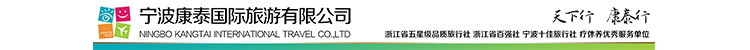 精品克罗地亚+斯洛文尼亚11天8晚(TK)ZAG-DBV(4钻)行程单行程安排费用说明其他说明产品编号0021710465396Pd出发地上海浦东机场目的地土耳其-伊斯坦布尔行程天数1去程交通飞机返程交通飞机参考航班无无无无无产品亮点优选航班优选航班优选航班优选航班优选航班产品介绍第1天上海-伊斯坦布尔第1天上海-伊斯坦布尔第1天上海-伊斯坦布尔第1天上海-伊斯坦布尔第1天上海-伊斯坦布尔D1D1行程详情第1天用餐早餐：X     午餐：X     晚餐：X   住宿无费用包含1.机票:上海往返目的地经济舱团体机票、机场税及燃油附加费，开票后不能退改签;1.机票:上海往返目的地经济舱团体机票、机场税及燃油附加费，开票后不能退改签;1.机票:上海往返目的地经济舱团体机票、机场税及燃油附加费，开票后不能退改签;费用不包含1.75岁以上(含75岁)老年人特殊保险费用(请视自身情况购买，并请签署健康承诺函及亲属知晓其参团旅行的同意书);1.75岁以上(含75岁)老年人特殊保险费用(请视自身情况购买，并请签署健康承诺函及亲属知晓其参团旅行的同意书);1.75岁以上(含75岁)老年人特殊保险费用(请视自身情况购买，并请签署健康承诺函及亲属知晓其参团旅行的同意书);预订须知成团最低人数:15位温馨提示重要条款一签证信息上海克罗地亚团签保险信息注意事项一